Entitled participants: 	Seniors: born in 2008 or older 	  A valid licence or legitimation of their home country is needed. Weight category: 	Free Style (FS) : 57, 61, 65, 70, 74, 79, 86, 97, 125 Kg (+ 1 Kg tolerance) Greco (GR)  : 60, 63, 67, 72, 77, 82, 87, 97, 130 Kg (+ 1 Kg tolerance)    	      	Women (WW) : 57, 65, 76 Kg    	   	(+ 1 Kg tolerance) Post address:     K.S.V. Simson – P.O. box 31093 in 6370 AB Landgraaf – The Netherlands                                              thquaedvlieg@ hetnet.nl Information:                     Ate Postma            + 31 45 5316488                                            Théo Quaedvlieg  + 31 45 5316367                                            www.ksvsimson.nl Deadline:                         Sunday, 21 April 2024       (max. 150 participants) Engagement Fee:           20 € for each participant (30 € for registration after 21/04/2024) Prices:                              The three best classified wrestler of each weight class receive a price                                           The sixth best classified wrestler of each weight class receive a certificate                                           The first placed team receive the challenge trophy and the purse of 200 €                                           The second placed team receive the purse of 100 €                                           The third placed team receive the purse of 50 € Referee:                          Referees with a licence, who accompany their club, will receive an allowance of 30 €                                           Each club with more than 8 participants takes obligatory a referee Weight in:                       Friday, 03 May from 20:00 to 21:00 o’clock                                           Saturday, 04 May from 09:00 to 10:00 o’clock Program:                          10:45 – opening of the tournament                                           11:00 – Start of the elimination rounds                                           After elimination rounds, the finales                                           After tournament there is a banquet for participants, officials and employees. Ate Postma President K.S.V. Simson Landgraaf 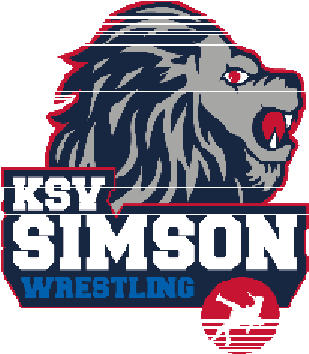 Free Style Club/Country: ..………………………………………………….. Coach/Team leader: ……………………………………………... 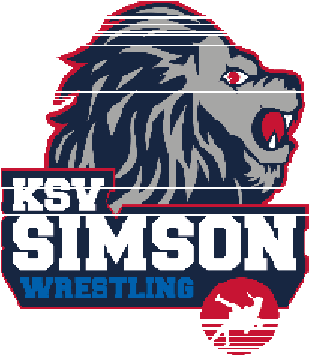 Greco-Roman Club/Country: ..………………………………………………….. Coach/Team leader: ……………………………………………... 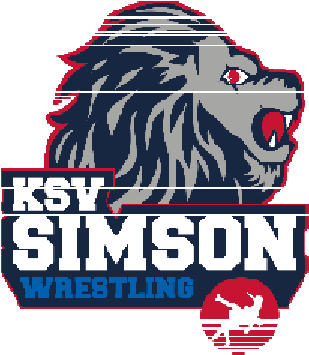 WOMEN WRESTLING Club/Country: ..………………………………………………….. Coach/Team leader: ……………………………………………... 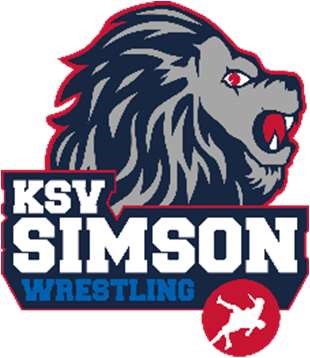  	36th International “Grensland” Tournament 2024   K.S.V. SIMSON - Wrestling   Seniors FS & GR & WW 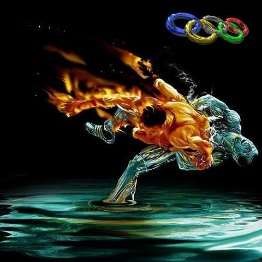 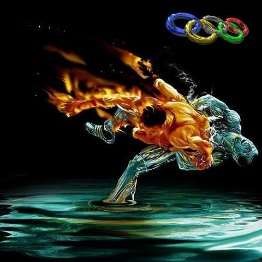 Organisation: K.S.V. Simson Landgraaf 	 	 	 Date: Saturday, 04 May 2024 	  	 	 	 	 	     	 	 	 	 	 	 	 Location: Sport Hall „Baneberg“ – Banebergpassage 108 to 6371 HW Landgraaf (+31 45 5313974)  Regulations: New U.W.W. rules are applicate. System of 2 pools. There will be no challenge applicate. 	 Weight class Name & First name Date of birth Licence n° Weight class Name & First name Date of birth Licence n° Weight class Name & First name Date of birth Licence n° 